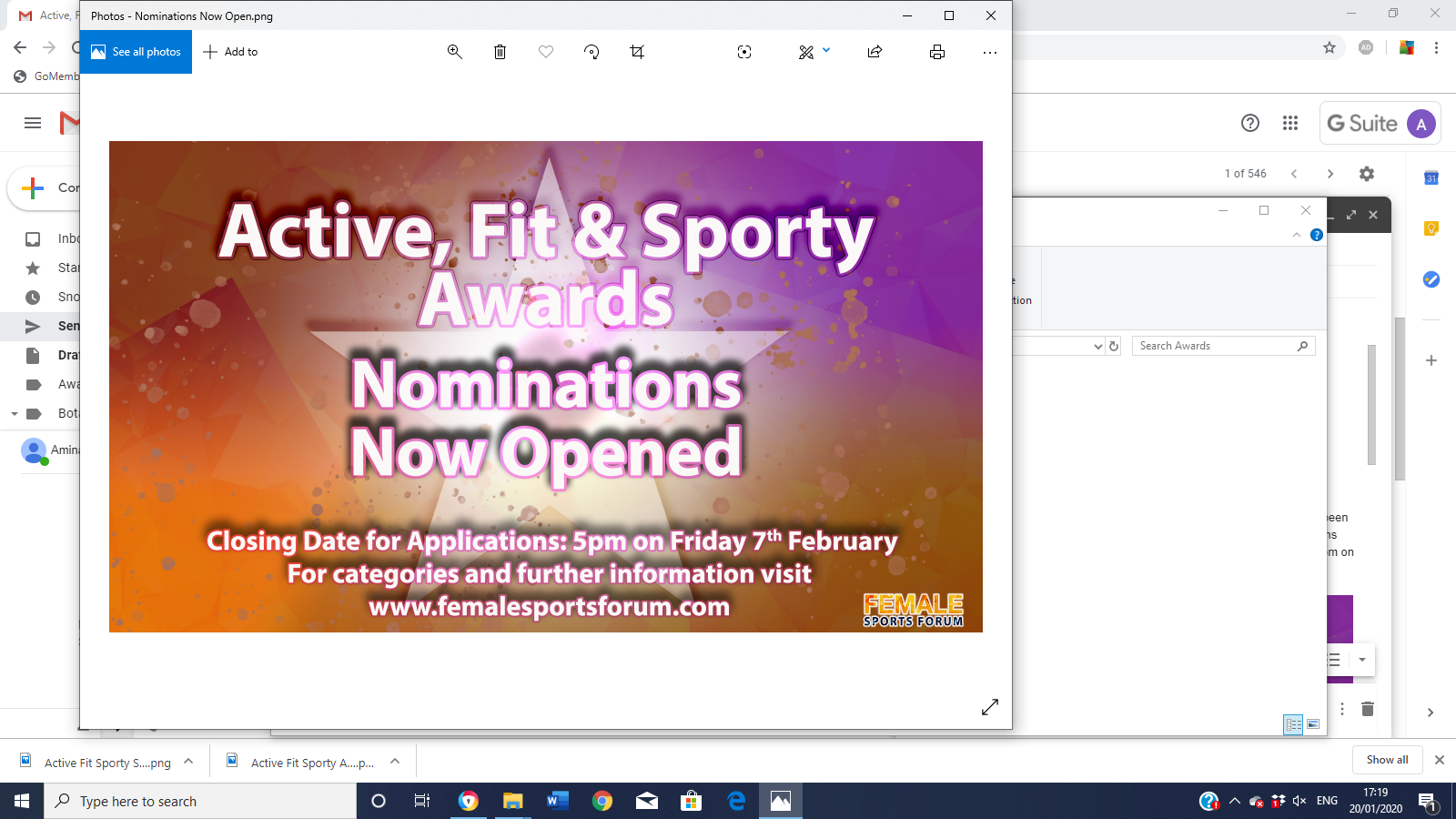 Nominator Name:Nominator Email Address:Nominee Name:Nominee Email Address:Nominee Date of Birth:Nominee Contact Telephone Number:Gender (if individual nominee):Sport (if applicable):Club (if applicable):Club (if applicable):Club (if applicable):Award you are nominating the individual for:Award you are nominating the individual for:In 600 words or less, please tell us why your nominated individual, organisation, school or team deserves to win an Active, Fit and Sporty Award. In 600 words or less, please tell us why your nominated individual, organisation, school or team deserves to win an Active, Fit and Sporty Award. 